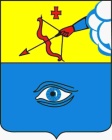 ПОСТАНОВЛЕНИЕ__07.02.2023_                                                                                                  № __10/4__ г. ГлазовО внесении изменений в постановление Администрации города Глазова от 26.01.2023 № 10/2 «Об установлении размера платы, взимаемой с родителей (законных представителей) за присмотр и уход за детьми, осваивающими образовательные программы дошкольного образования  в муниципальных организациях, осуществляющих образовательную деятельность на территории муниципального образования «Город Глазов» В целях реализации части 3 статьи 65 Федерального закона от 29.12.2012               № 273-ФЗ «Об образовании в Российской Федерации», Правил предоставления субсидий из бюджета Удмуртской Республики бюджетам муниципальных образований в Удмуртской Республике на расходы по присмотру и уходу за детьми-инвалидами, детьми-сиротами и детьми, оставшимися без попечения родителей, а также за детьми с туберкулезной интоксикацией, обучающимися в муниципальных образовательных организациях, находящихся на территории Удмуртской Республики, реализующих образовательную программу дошкольного образования, утвержденных постановлением Правительства Удмуртской Республики от 04.09.2013 № 391 «Об утверждении государственной программы Удмуртской Республики «Развитие образования» П О С Т А Н О В Л Я Ю:1. Внести в постановление Администрации города Глазова от 26.01.2023 № 10/2 «Об установлении размера платы, взимаемой с родителей (законных представителей) за присмотр и уход за детьми, осваивающими образовательные программы дошкольного образования в муниципальных организациях, осуществляющих образовательную деятельность на территории муниципального образования «Город Глазов» следующие изменения:            1.1. Пункт 1 дополнить подпунктом 1.1. следующего содержания:«1.1. За присмотр и уход за детьми-инвалидами, детьми-сиротами и детьми, оставшимися без попечения родителей, а также за детьми с туберкулезной интоксикацией, обучающимися в муниципальных образовательных организациях, реализующих образовательную программу дошкольного образования на территории муниципального образования «Город Глазов», родительская плата не взимается».2. Настоящее постановление вступает в силу после официального опубликования и распространяется на правоотношения, возникшие с 01 февраля 2023 года. 3. Контроль за исполнением настоящего постановления возложить на заместителя Главы Администрации города Глазова по социальной политике О.В. Станкевич.Администрация муниципального образования «Город Глазов» (Администрация города Глазова) «Глазкар» муниципал кылдытэтлэн Администрациез(Глазкарлэн Администрациез)     Глава города Глазова                                С.Н. Коновалов